Sichere Korrespondenz nach VOB und BGB für Auftragnehmer
Musterdokumente zu Angebot, Abrechnung und BauabwicklungVERLAGSGESELLSCHAFT RUDOLF MÜLLER GmbH & Co. KGKundenservice: 65341 EltvilleTelefon: 06123 9238-258		                                        Telefax: 06123 9238-244rudolf-mueller@vuservice.de				www.baufachmedien.deDie Berücksichtigung der rechtlichen Rahmenbedingungen in Bezug auf den Bau begleitenden Schriftverkehr ist für Handwerksbetriebe ein Muss, um Streitfälle bei Bauvorhaben zu vermeiden. Die CD „Sichere Korrespondenz nach VOB und BGB für Auftragnehmer“, Version 2018, bietet dem Bauhandwerker rund 100 fertig formulierte, rechtssichere Musterbriefe zu allen Phasen der Bauabwicklung nach neuem BGB-Bauvertragsrecht 2018 sowie der VOB/B 2016 und hilft so bei der rechtssicheren Bewältigung des vertraglichen Schriftverkehrs. Ob Angebotsbearbeitung, Vertragsschluss, Baustelleneinrichtung, Ausführung, Fertigstellung, Abnahme, Abrechnung oder  Zahlung und Gewährleistung – mit der am Bauablauf orientierten Zuordnung lässt sich die gewünschte Briefvorlage gezielt auswählen. Über die komfortable Volltextsuche können Nutzer die Mustertexte darüber hinaus auch anhand von Stichworten durchsuchen. Alle Vorlagen lassen sich mit Word individuell bearbeiten und an das eigene Geschäftspapier anpassen. Freie Felder für eigene Angaben sind am Bildschirm direkt sichtbar – in den Mustertexten enthaltene Hinweise und Kommentare helfen auch hier bei der rechtssicheren Formulierung und liefern darüber hinaus Hintergrundinformationen zum Gebrauch und zum Verständnis der Texte. In der Version 2018 wurden für Verträge nach neuem Bauvertragsrecht rund 50 neue Musterbriefe ergänzt, darunter zu Vergütung, Ausführung, Behinderung und Unterbrechung, Kündigung, Abnahme, Mängelansprüchen, Stundenlohnarbeiten sowie Zahlung und Sicherheitsleistung. Zur sicheren Auswahl der Briefvorlage ist der Inhalt nun  in zwei Bereiche aufgeteilt: Je nach Bauvertrag – VOB oder BGB – erhält der Nutzer schnellen Zugriff auf das richtige Formular.2.186  Zeichen/ Januar 2018 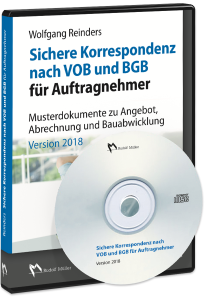 Von Wolfgang Reinders.Version 2018.  CD-ROM in DVD-Box.EURO 59,–  
EURO 49,– Vorzugspreis für Bezieher der Vorversion.ISBN 978-3-481-03694-2